MÉRITE SPORTIF DE L’ESTRIE | 42e ÉDITION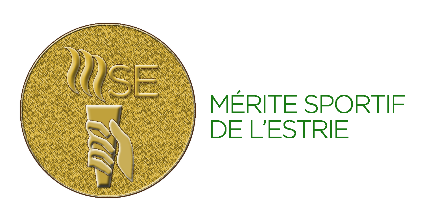 MANIFESTATION SPORTIVEDESCRIPTIONÉvénement unisport de niveau régional, provincial, national ou international, qui a permis le développement du sport par la qualité de l'organisation et les retombées engendrées.CRITÈRE D'ADMISSIBILITÉÉvénement sanctionné et réalisé sur le territoire Estrie-05 entre le 1ernovembre 2021 et le 31 octobre 2022.IDENTIFICATIONPROFIL DE L’ORGANISATIONRETOMBÉES / DÉVELOPPEMENT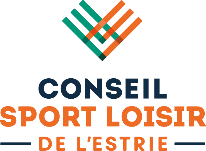 SPORT Nom de la manifestationNom de la manifestationDate(s) de réalisationDate(s) de réalisationLieu de réalisationLieu de réalisationNombre d’années d’existenceNombre d’années d’existence      ansNature de la manifestationNature de la manifestationNature de la manifestationNature de la manifestationNature de la manifestationNature de la manifestationNature de la manifestationNature de la manifestationNature de la manifestationInternational Canadien Canadien Canadien Interprovincial Provincial  Provincial  Régional  Régional  Type de manifestationType de manifestationType de manifestationType de manifestationType de manifestationType de manifestationType de manifestationType de manifestationType de manifestationChampionnat de la fédération Championnat de la fédération Championnat de la fédération Compétition de sélection Compétition de sélection Compétition invitation Compétition invitation Compétition invitation Compétition invitation Coordonnées du président du comité organisateurCoordonnées du président du comité organisateurCoordonnées du président du comité organisateurCoordonnées du président du comité organisateurCoordonnées du président du comité organisateurCoordonnées du président du comité organisateurCoordonnées du président du comité organisateurNom / prénomAdresseVilleCode postalTéléphone(R)      (B)      (B)      (B)      (B)      (B)      CourrielNombre participants Nombre d’équipes (s’il y a lieu)Indiquez le nombre des principaux pays, provinces ou régions présents à la manifestation et identifiez-les :Indiquez le nombre des principaux pays, provinces ou régions présents à la manifestation et identifiez-les :Indiquez le nombre des principaux pays, provinces ou régions présents à la manifestation et identifiez-les :NombreNomsPaysProvincesRégionsCombien de temps a nécessité l’organisation de l’événement?Combien de temps a nécessité l’organisation de l’événement?Combien de temps a nécessité l’organisation de l’événement?Combien de temps a nécessité l’organisation de l’événement?Combien de temps a nécessité l’organisation de l’événement?      (Mois ou semaines)      (Mois ou semaines)      (Mois ou semaines)Nb de bénévoles à l’organisationNb de bénévoles à l’organisationNb de travailleurs rémunérés à l’organisationNb de travailleurs rémunérés à l’organisationNb de travailleurs rémunérés à l’organisationL’organisation disposait d’un budget deL’organisation disposait d’un budget de      $      $      $      $      $      $L’organisation a enregistré Un surplus de       $ Un surplus de       $ Un déficit de       $ Un déficit de       $ Un déficit de       $ Un équilibre budgétaire Un équilibre budgétaireDécrivez brièvement les moyens de financement utilisés pour recueillir les fonds Est-ce que l’organisation a innové par la mise en place de nouvelles activités et/ou services et/ou nouvelles façons de faire?Est-ce que l’organisation a innové par la mise en place de nouvelles activités et/ou services et/ou nouvelles façons de faire?Oui Non Si oui, décrivez les innovations :Si oui, décrivez les innovations :Comment cet événement a-t-il permis le développement de votre sport et/ou de votre organisme? (Ex. : hausse de participation, formation de bénévoles, formation des entraîneurs, achat d’équipement spécialisé, etc.)Comment cet événement a-t-il permis le développement de votre sport et/ou de votre organisme? (Ex. : hausse de participation, formation de bénévoles, formation des entraîneurs, achat d’équipement spécialisé, etc.)COMPLÉTÉ PAR :COMPLÉTÉ PAR :COMPLÉTÉ PAR :NomTéléphone(R)      (B)      Courriel